Εκπαιδευτικό Πρόγραμμα2018 – 2019ΑΝΑΚΟΙΝΩΣΗΔΕΥΤΕΡΑ 11 ΦΕΒΡΟΥΑΡΙΟΥ 2019ΑΜΦΙΘΕΑΤΡΟ ΝΟΣΟΚΟΜΕΙΟΥ19.00 – 21.00	         «Νεότερα από του στόματος αντιπηκτικάφάρμακα, σε ασθενείς που πρόκειται ναυποβληθούν σε χειρουργική επέμβαση»Συντονιστής Περικλής Νταβλούρος  Καθηγητής Καρδιολογίας Πανεπιστημίου Πατρών           Καρδιολογική Κλινική Πανεπιστημίου Πατρών, ΠΓΝΠΜετεκπαιδευτικά μαθήματαΒιβλιογραφική ενημέρωση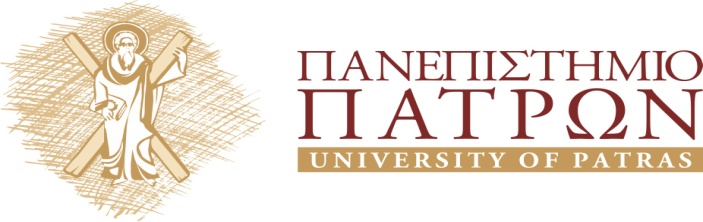        ΙΑΤΡΙΚΟ ΤΜΗΜΑ      ΧΕΙΡΟΥΡΓΙΚΗ ΚΛΙΝΙΚΗ        Διευθυντής: Αν. Καθηγητής Κ. Παναγόπουλος